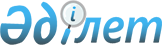 О внесении изменений в решение Кызылжарского районного маслихата Северо-Казахстанской области от 19 декабря 2014 года № 35/1 "О Кызылжарском районном бюджете на 2015-2017 годы"
					
			Утративший силу
			
			
		
					Решение маслихата Кызылжарского района Северо-Казахстанской области от 26 октября 2015 года № 41/4. Зарегистрировано Департаментом юстиции Северо-Казахстанской области 3 ноября 2015 года № 3437. Утратило силу в связи с истечением срока действия (письмо аппарата маслихата Кызылжарского района Северо-Казахстанской области от 12 января 2016 года N 9.2.1.29/02)      Сноска. Утратило силу в связи с истечением срока действия (письмо аппарата маслихата Кызылжарского района Северо-Казахстанской области от 12.01.2016 N 9.2.1.29/02).

      В соответствии со статьями 106 и 109 Бюджетного кодекса Республики Казахстан от 4 декабря 2008 года, статьей 6 Закона Республики Казахстан от 23 января 2001 года "О местном государственном управлении и самоуправлении в Республике Казахстан" Кызылжарский районный маслихат Северо-Казахстанской области РЕШИЛ:

      1. Внести в решение Кызылжарского районного маслихата Северо-Казахстанской области от 19 декабря 2014 года № 35/1 "О Кызылжарском районном бюджете на 2015-2017 годы" (зарегистрировано в Реестре государственной регистрации нормативных правовых актов под № 3045 от 8 января 2015 года, опубликовано от 16 января 2015 года в газетах "Қызылжар", "Маяк") следующие изменения:

       пункт 1 изложить в следующей редакции:

       "1. Утвердить Кызылжарский районный бюджет на 2015-2017 годы согласно приложениям 1, 2 и 3 соответственно, в том числе на 2015 год в следующих объемах: 

      1) доходы – 4 562 685,2 тысяч тенге, в том числе по:

       налоговым поступлениям – 553 525 тысяч тенге;

       неналоговым поступлениям – 14 486 тысяч тенге;

       поступлениям от продажи основного капитала – 27 106 тысяч тенге;

      поступления трансфертов – 3 967 568,2 тысяч тенге;

      2) затраты – 4 615 523,1 тысяч тенге;

      3) чистое бюджетное кредитование – 48 385,3 тысяч тенге, 

      в том числе:

      бюджетные кредиты – 65 760 тысяч тенге;

      погашение бюджетных кредитов – 17 374,7 тысяч тенге;

      4) сальдо по операциям с финансовыми активами – 0,

       в том числе:

       приобретение финансовых активов – 0;

       поступления от продажи финансовых активов государства – 0;

       5) дефицит бюджета – - 101 223,2 тысяч тенге;

      6) финансирование дефицита бюджета – 101 223,2 тысяч тенге.";

       пункт 12 изложить в следующей редакции: 

      "12. Утвердить резерв местного исполнительного органа района на 2015 год в сумме 50 тысяч тенге.";

       приложения 1, 4 к указанному решению изложить в новой редакции согласно приложениям 1, 2 к настоящему решению.

       2. Настоящее решение вводится в действие с 1 января 2015 года. 

 Кызылжарский районный бюджет на 2015 год Бюджетные программы сельских округов Кызылжарского района на 2015 год      Продолжение таблицы 

 Бюджетные программы сельских округов Кызылжарского района на 2015 год      Продолжение таблицы 


					© 2012. РГП на ПХВ «Институт законодательства и правовой информации Республики Казахстан» Министерства юстиции Республики Казахстан
				
      Председатель сессии 
Кызылжарского районного 
маслихата 
Северо-Казахстанской области

Г. Джандосов

      Секретарь Кызылжарского
 районного маслихата 
Северо-Казахстанской области

А. Молдахметова
Приложение 1 к решению сессии районного маслихата от 26 октября 2015 года № 41/4Приложение 1 к решению сессии районного маслихата от 19 декабря 2014 года № 35/1Категория

Категория

Категория

Наименование

Сумма, тыс.тенге

Сумма, тыс.тенге

Класс

Наименование

Сумма, тыс.тенге

Сумма, тыс.тенге

Подкласс

Наименование

Сумма, тыс.тенге

Сумма, тыс.тенге

1

1

2

3

4

5

5

1) Доходы

4 562 685,2

4 562 685,2

1

1

Налоговые поступления

553 525

553 525

03

Социальный налог

258 101

258 101

1

Социальный налог

258 101

258 101

04

Налоги на собственность

203 649

203 649

1

Налоги на имущество

114 481

114 481

3

Земельный налог

13 962

13 962

4

Налог на транспортные средства 

71 794

71 794

5

Единый земельный налог

3 412

3 412

05

Внутренние налоги на товары, работы и услуги

83 226

83 226

2

Акцизы

6 199

6 199

3

Поступления за использование природных и других ресурсов

54 021

54 021

4

Сборы за ведение предпринимательской и профессиональной деятельности

23 006

23 006

07

Прочие налоги

478

478

1

Прочие налоги

478

478

08

Обязательные платежи, взимаемые за совершение юридически значимых действий и (или) выдачу документов уполномоченными на то государственными органами или должностными лицами

8 071

8 071

1

Государственная пошлина 

8 071

8 071

2

2

Неналоговые поступления

14 486

14 486

01

Доходы от государственной собственности

8 317

8 317

5

Доходы от аренды имущества, находящегося в государственной собственности

8 290

8 290

7

Вознаграждения по кредитам, выданным из государственного бюджета

27

27

06

Прочие неналоговые поступления 

6 169

6 169

1

Прочие неналоговые поступления 

6 169

6 169

3

3

Поступления от продажи основного капитала

27 106

27 106

01

Продажа государственного имущества, закрепленного за государственными учреждениями

345

345

1

Продажа государственного имущества, закрепленного за государственными учреждениями

345

345

03

Продажа земли и нематериальных активов

26 761

26 761

1

Продажа земли 

26 209

26 209

2

Продажа нематериальных активов

552

552

4

4

Поступления трансфертов

3 967 568,2

3 967 568,2

02

Трансферты из вышестоящих органов государственного управления

3 967 568,2

3 967 568,2

2

Трансферты из областного бюджета

3 967 568,2

3 967 568,2

Функциональная группа

Функциональная группа

Функциональная группа

Функциональная группа

Наименование

Сумма, тыс.тенге

Сумма, тыс.тенге

Администратор

Администратор

Администратор

Наименование

Сумма, тыс.тенге

Сумма, тыс.тенге

Программа

Наименование

Сумма, тыс.тенге

Сумма, тыс.тенге

1

2

2

3

4

5

5

2) Затраты

4 615 523,1

4 615 523,1

1

Государственные услуги общего характера

307 907,8

307 907,8

112

112

Аппарат маслихата района (города областного значения)

12 084

12 084

001

Услуги по обеспечению деятельности маслихата района (города областного значения)

12 084

12 084

122

122

Аппарат акима района (города областного значения)

76 512

76 512

001

Услуги по обеспечению деятельности акима района (города областного значения)

75 413

75 413

003

Капитальные расходы государственного органа

1 099

1 099

123

123

Аппарат акима района в городе, города районного значения, поселка, села, сельского округа

179 494,2

179 494,2

001

Услуги по обеспечению деятельности акима района в городе, города районного значения, поселка, села, сельского округа

178 994,2

178 994,2

032

Капитальные расходы подведомственных государственных учреждений и организаций

500

500

459

459

Отдел экономики и финансов района (города областного значения)

1 917,7

1 917,7

003

Проведение оценки имущества в целях налогообложения

1 541,6

1 541,6

010

Приватизация, управление коммунальным имуществом, постприватизационная деятельность и регулирование споров, связанных с этим

376,1

376,1

458

458

Отдел жилищно-коммунального хозяйства, пассажирского транспорта и автомобильных дорог района (города областного значения)

10 420

10 420

001

Услуги по реализации государственной политики на местном уровне в области жилищно-коммунального хозяйства, пассажирского транспорта и автомобильных дорог 

10 420

10 420

459

459

Отдел экономики и финансов района (города областного значения)

27 479,9

27 479,9

001

Услуги по реализации государственной политики в области формирования и развития экономической политики, государственного планирования, исполнения бюджета и управления коммунальной собственностью района (города областного значения)

27 479,9

27 479,9

2

Оборона

7 852

7 852

122

122

Аппарат акима района (города областного значения)

7 852

7 852

005

Мероприятия в рамках исполнения всеобщей воинской обязанности

6 102

6 102

006

Предупреждение и ликвидация чрезвычайных ситуаций масштаба района (города областного значения)

1 550

1 550

007

Мероприятия по профилактике и тушению степных пожаров районного (городского) масштаба, а также пожаров в населенных пунктах, в которых не созданы органы государственной противопожарной службы

200

200

4

Образование

2 413 238

2 413 238

464

464

Отдел образования района (города областного значения)

288 177

288 177

009

Обеспечение деятельности организаций дошкольного воспитания и обучения

62 631

62 631

040

Реализация государственного образовательного заказа в дошкольных организациях образования

225 546

225 546

123

123

Аппарат акима района в городе, города районного значения, поселка, села, сельского округа

4 483

4 483

005

Организация бесплатного подвоза учащихся до школы и обратно в сельской местности

4 483

4 483

464

464

Отдел образования района (города областного значения)

2 029 856

2 029 856

003

Общеобразовательное обучение

1 992 645

1 992 645

006

Дополнительное образование для детей

37 211

37 211

465

465

Отдел физической культуры и спорта района (города областного значения)

26 304

26 304

017

Дополнительное образование для детей и юношества по спорту

26 304

26 304

464

464

Отдел образования района (города областного значения)

64 418

64 418

001

Услуги по реализации государственной политики на местном уровне в области образования 

14 545

14 545

005

Приобретение и доставка учебников, учебно-методических комплексов для государственных учреждений образования района (города областного значения)

22 771

22 771

015

Ежемесячная выплата денежных средств опекунам (попечителям) на содержание ребенка-сироты (детей-сирот), и ребенка (детей), оставшегося без попечения родителей

16 103

16 103

022

Выплата единовременных денежных средств казахстанским гражданам, усыновившим (удочерившим) ребенка (детей)-сироту и ребенка (детей), оставшегося без попечения родителей

447

447

029

Обследование психического здоровья детей и подростков и оказание психолого-медико-педагогической консультативной помощи населению

10 552

10 552

6

Социальная помощь и социальное обеспечение

172 020,2

172 020,2

464

464

Отдел образования района (города областного значения)

5 008

5 008

030

Содержание ребенка (детей), переданного патронатным воспитателям

5 008

5 008

451

451

Отдел занятости и социальных программ района (города областного значения)

167 012,2

167 012,2

002

Программа занятости

20 373

20 373

005

Государственная адресная социальная помощь

1 748

1 748

007

Социальная помощь отдельным категориям нуждающихся граждан по решениям местных представительных органов

14 309,2

14 309,2

010

Материальное обеспечение детей-инвалидов, воспитывающихся и обучающихся на дому

828,8

828,8

014

Оказание социальной помощи нуждающимся гражданам на дому

57 689,8

57 689,8

016

Государственные пособия на детей до 18 лет

5 672

5 672

017

Обеспечение нуждающихся инвалидов обязательными гигиеническими средствами и предоставление услуг специалистами жестового языка, индивидуальными помощниками в соответствии с индивидуальной программой реабилитации инвалида

13 801,2

13 801,2

052

Проведение мероприятий, посвященных семидесятилетию Победы в Великой Отечественной войне

32 490,2

32 490,2

001

Услуги по реализации государственной политики на местном уровне в области обеспечения занятости и реализации социальных программ для населения

19 800

19 800

011

Оплата услуг по зачислению, выплате и доставке пособий и других социальных выплат

300

300

7

Жилищно-коммунальное хозяйство

747 134,8

747 134,8

463

463

Отдел земельных отношений района (города областного значения)

112

112

016

Изъятие земельных участков для государственных нужд 

112

112

472

472

Отдел строительства, архитектуры и градостроительства района (города областного значения)

13 269

13 269

004

Проектирование, развитие и (или) обустройство инженерно-коммуникационной инфраструктуры

13 269

13 269

123

123

Аппарат акима района в городе, города районного значения, поселка, села, сельского округа

2 807,1

2 807,1

014

Организация водоснабжения населенных пунктов

2 807,1

2 807,1

458

458

Отдел жилищно-коммунального хозяйства, пассажирского транспорта и автомобильных дорог района (города областного значения)

703 778

703 778

058

Развитие системы водоснабжения и водоотведения в сельских населенных пунктах

703 778

703 778

123

123

Аппарат акима района в городе, города районного значения, поселка, села, сельского округа

26 593,7

26 593,7

008

Освещение улиц населенных пунктов

23 837,7

23 837,7

009

Обеспечение санитарии населенных пунктов

1 874

1 874

011

Благоустройство и озеленение населенных пунктов

882

882

458

458

Отдел жилищно-коммунального хозяйства, пассажирского транспорта и автомобильных дорог района (города областного значения)

575

575

017

Содержание мест захоронений и захоронение безродных

75

75

018

Благоустройство и озеленение населенных пунктов

500

500

8

Культура, спорт, туризм и информационное пространство

253 234,2

253 234,2

123

123

Аппарат акима района в городе, города районного значения, поселка, села, сельского округа

41 959

41 959

006

Поддержка культурно-досуговой работы на местном уровне

41 959

41 959

455

455

Отдел культуры и развития языков района (города областного значения)

24 847

24 847

003

Поддержка культурно-досуговой работы

24 847

24 847

465

465

Отдел физической культуры и спорта района (города областного значения)

11 047

11 047

001

Услуги по реализации государственной политики на местном уровне в сфере физической культуры и спорта

6 144

6 144

006

Проведение спортивных соревнований на районном (города областного значения) уровне

400

400

007

Подготовка и участие членов сборных команд района (города областного значения) по различным видам спорта на областных спортивных соревнованиях

4 503

4 503

472

472

Отдел строительства, архитектуры и градостроительства района (города областного значения)

115 726,2

115 726,2

008

Развитие объектов спорта

115 726,2

115 726,2

455

455

Отдел культуры и развития языков района (города областного значения)

30 269

30 269

006

Функционирование районных (городских) библиотек

26 406

26 406

007

Развитие государственного языка и других языков народа Казахстана

3 863

3 863

456

456

Отдел внутренней политики района (города областного значения)

10 300

10 300

002

Услуги по проведению государственной информационной политики 

10 300

10 300

455

455

Отдел культуры и развития языков района (города областного значения)

6 823

6 823

001

Услуги по реализации государственной политики на местном уровне в области развития языков и культуры

6 823

6 823

456

456

Отдел внутренней политики района (города областного значения)

12 263

12 263

001

Услуги по реализации государственной политики на местном уровне в области информации, укрепления государственности и формирования социального оптимизма граждан

7 630

7 630

003

Реализация мероприятий в сфере молодежной политики

4 633

4 633

10

Сельское, водное, лесное, рыбное хозяйство, особо охраняемые природные территории, охрана окружающей среды и животного мира, земельные отношения

130 919,6

130 919,6

459

459

Отдел экономики и финансов района (города областного значения)

20 107

20 107

099

Реализация мер по оказанию социальной поддержки специалистов

20 107

20 107

462

462

Отдел сельского хозяйства района (города областного значения)

17 569

17 569

001

Услуги по реализации государственной политики на местном уровне в сфере сельского хозяйства

17 569

17 569

473

473

Отдел ветеринарии района (города областного значения)

27 358,6

27 358,6

001

Услуги по реализации государственной политики на местном уровне в сфере ветеринарии

8 271

8 271

006

Организация санитарного убоя больных животных

603

603

007

Организация отлова и уничтожения бродячих собак и кошек

2 200

2 200

008

Возмещение владельцам стоимости изымаемых и уничтожаемых больных животных, продуктов и сырья животного происхождения

2 470

2 470

009

Проведение ветеринарных мероприятий по энзоотическим болезням животных

10 482,6

10 482,6

010

Проведение мероприятий по идентификации сельскохозяйственных животных

3 332

3 332

463

463

Отдел земельных отношений района (города областного значения)

13 683

13 683

001

Услуги по реализации государственной политики в области регулирования земельных отношений на территории района (города областного значения)

11 146

11 146

004

Организация работ по зонированию земель

2 537

2 537

473

473

Отдел ветеринарии района (города областного значения)

52 202

52 202

011

Проведение противоэпизоотических мероприятий

52 202

52 202

11

Промышленность, архитектурная, градостроительная и строительная деятельность

8 627

8 627

472

472

Отдел строительства, архитектуры и градостроительства района (города областного значения)

8 627

8 627

001

Услуги по реализации государственной политики в области строительства, архитектуры и градостроительства на местном уровне

8 627

8 627

12

Транспорт и коммуникации

30 443,3

30 443,3

123

123

Аппарат акима района в городе, города районного значения, поселка, села, сельского округа

2 198

2 198

013

Обеспечение функционирования автомобильных дорог в городах районного значения, поселках, селах, сельских округах

2 198

2 198

458

458

Отдел жилищно-коммунального хозяйства, пассажирского транспорта и автомобильных дорог района (города областного значения)

28 245,3

28 245,3

023

Обеспечение функционирования автомобильных дорог

27 765,3

27 765,3

037

Субсидирование пассажирских перевозок по социально значимым городским (сельским), пригородным и внутрирайонным сообщениям 

480

480

13

Прочие

526 372,6

526 372,6

469

469

Отдел предпринимательства района (города областного значения)

6 308

6 308

001

Услуги по реализации государственной политики на местном уровне в области развития предпринимательства

6 308

6 308

123

123

Аппарат акима района в городе, города районного значения, поселка, села, сельского округа

41 165

41 165

040

Реализация мер по содействию экономическому развитию регионов в рамках Программы "Развитие регионов" 

41 165

41 165

458

458

Отдел жилищно-коммунального хозяйства, пассажирского транспорта и автомобильных дорог района (города областного значения)

478 849,6

478 849,6

043

Развитие инженерной инфраструктуры в рамках Программы развития регионов до 2020 года

478 849,6

478 849,6

459

459

Отдел экономики и финансов района (города областного значения)

50

50

012

Резерв местного исполнительного органа района (города областного значения) 

50

50

14

Обслуживание долга

27

27

459

459

Отдел экономики и финансов района (города областного значения)

27

27

021

Обслуживание долга местных исполнительных органов по выплате вознаграждений и иных платежей по займам из областного бюджета

27

27

15

Трансферты

17 746,6

17 746,6

459

459

Отдел экономики и финансов района (города областного значения)

17 746,6

17 746,6

006

Возврат неиспользованных (недоиспользованных) целевых трансфертов

17 746,6

17 746,6

3) Чистое бюджетное кредитование

48 385,3

48 385,3

Бюджетные кредиты

65 760

65 760

10

Сельское, водное, лесное, рыбное хозяйство, особо охраняемые природные территории, охрана окружающей среды и животного мира, земельные отношения

65 760

65 760

459

459

Отдел экономики и финансов района (города областного значения)

65 760

65 760

018

Бюджетные кредиты для реализации мер социальной поддержки специалистов

65 760

65 760

Категория

Категория

Категория

Наименование

Сумма, тыс.тенге

Сумма, тыс.тенге

Класс

Класс

Наименование

Сумма, тыс.тенге

Сумма, тыс.тенге

Подкласс

Наименование

Сумма, тыс.тенге

Сумма, тыс.тенге

5

Погашение бюджетных кредитов

17 374,7

17 374,7

01

01

Погашение бюджетных кредитов

17 374,7

17 374,7

1

Погашение бюджетных кредитов, выданных из государственного бюджета

17 374,7

17 374,7

4) Сальдо по операциям с финансовыми активами

0

0

Приобретение финансовых активов

0

0

Категория

Категория

Категория

Наименование

Наименование

Сумма, тыс.тенге

Класс

Класс

Наименование

Наименование

Сумма, тыс.тенге

Подкласс

Наименование

Наименование

Сумма, тыс.тенге

6

Поступления от продажи финансовых активов государства

Поступления от продажи финансовых активов государства

0

5) Дефицит (профицит) бюджета

5) Дефицит (профицит) бюджета

-101 223,2

6) Финансирование дефицита (использование профицита) бюджета

6) Финансирование дефицита (использование профицита) бюджета

101 223,2

Категория

Категория

Категория

Наименование

Наименование

Сумма, тыс.тенге

Класс

Класс

Наименование

Наименование

Сумма, тыс.тенге

Подкласс

Наименование

Наименование

Сумма, тыс.тенге

7

Поступления займов

Поступления займов

65 406

01

01

Внутренние государственные займы

Внутренние государственные займы

65 406

2

Договоры займа

Договоры займа

65 406

Функциональная группа

Функциональная группа

Функциональная группа

Функциональная группа

Наименование

Наименование

Сумма, тыс.тенге

Администратор

Администратор

Администратор

Наименование

Наименование

Сумма, тыс.тенге

Программа

Наименование

Наименование

Сумма, тыс.тенге

16

Погашение займов

Погашение займов

17 374,7

459

459

Отдел экономики и финансов района (города областного значения)

Отдел экономики и финансов района (города областного значения)

17 374,7

005

Погашение долга местного исполнительного органа перед вышестоящим бюджетом

Погашение долга местного исполнительного органа перед вышестоящим бюджетом

17 374,7

Категория

Категория

Категория

Наименование

Наименование

Сумма, тыс.тенге

Класс

Класс

Наименование

Наименование

Сумма, тыс.тенге

Подкласс

Наименование

Наименование

Сумма, тыс.тенге

8

Используемые остатки бюджетных средств

Используемые остатки бюджетных средств

53 191,9

01

01

Остатки бюджетных средств

Остатки бюджетных средств

53 191,9

1

Свободные остатки бюджетных средств

Свободные остатки бюджетных средств

53 191,9

Приложение 2 к решению сессии районного маслихата от 26 октября 2015 года № 41/4Приложение 4 к решению сессии районного маслихата от 19 декабря 2014 года № 35/1Функциональная группа 

Функциональная группа 

Всего

Администратор

Всего

Программа

Всего

Наименование

Всего

1

2

3

4

Всего

160 106

1

Государственные услуги общего характера

86 747,2

123

Аппарат акима района в городе, города районного значения, поселка, села, сельского округа

86 747,2

001

Услуги по обеспечению деятельности акима района в городе, города районного значения, поселка, села, сельского округа

86 747,2

4

Образование

2 835

123

Аппарат акима района в городе, города районного значения, поселка, села, сельского округа

2 835

005

Организация бесплатного подвоза учащихся до школы и обратно в сельской местности

2 835

7

Жилищно-коммунальное хозяйство

22 951,8

123

Аппарат акима района в городе, города районного значения, поселка, села, сельского округа

22 951,8

014

Организация водоснабжения населенных пунктов

2 323,1

008

Освещение улиц населенных пунктов

17 872,7

009

Обеспечение санитарии населенных пунктов

1 874

011

Благоустройство и озеленение населенных пунктов

882

8

Культура, спорт, туризм и информационное пространство

17 849

123

Аппарат акима района в городе, города районного значения, поселка, села, сельского округа

17 849

006

Поддержка культурно-досуговой работы на местном уровне

17 849

12

Транспорт и коммуникации

2 198

123

Аппарат акима района в городе, города районного значения, поселка, села, сельского округа

2 198

013

Обеспечение функционирования автомобильных дорог в городах районного значения, поселках, селах, сельских округах

2 198

13

Прочие

27 525

123

Аппарат акима района в городе, города районного значения, поселка, села, сельского округа

27 525

040

Реализация мер по содействию экономическому развитию регионов в рамках Программы "Развитие регионов" 

27 525

в том числе

в том числе

в том числе

в том числе

в том числе

в том числе

в том числе

в том числе

в том числе

Архангельский

Асановский

Березовский

Бескольский

Бугровской

Вагулинский

Виноградовский

Куйбышевский

Кызылжарский

Архангельский

Асановский

Березовский

Бескольский

Бугровской

Вагулинский

Виноградовский

Куйбышевский

Кызылжарский

5

5

5

5

5

5

5

5

5

Архангельский

Асановский

Березовский

Бескольский

Бугровской

Вагулинский

Виноградовский

Куйбышевский

Кызылжарский

10 750

12 199

18 195

51 645

9 905

17 768

8 874

18 249

12 521

7 995

9 955

11 442

14 163

8 868

7 756

7 200,2

9 996

9 372

7 995

9 955

11 442

14 163

8 868

7 756

7 200

9 996

9 372

7 995

9 955

11 442

14 163

8 868

7 756

7 200,2

9 996

9 372

0

0

477

0

0

1 626

0

0

732

0

0

477

0

0

1 626

0

0

732

477

0

1 626

732

656

1 012

2 021

15 345

287

1 345

1 001,8

646

638

656

1 012

2 021

15 345

287

1 345

1 002

646

638

942

978

403,1

656

1 012

1 079

12 589

287

367

598,7

646

638

1 874

882

1 399

0

2 589

0

0

5 875

0

6 907

1 079

1 399

0

2 589

0

0

5 875

0

6 907

1 079

1 399

2 589

5 875

6 907

1 079

0

0

0

2 198

0

0

0

0

0

0

0

0

2 198

0

0

0

0

0

2 198

700

1 232

1 666

19 939

750

1 166

672

700

700

700

1 232

1 666

19 939

750

1 166

672

700

700

700

1 232

1 666

19 939

750

1 166

672

700

700

Функциональная группа

Функциональная группа

Функциональная группа

Функциональная группа

Всего

Администратор

Администратор

Администратор

Всего

Программа

Программа

Всего

Наименование

Всего

1

2

3

4

Всего

138 594

1

Государственные услуги общего характера

92 747

123

Аппарат акима района в городе, города районного значения, поселка, села, сельского округа

92 747

001

Услуги по обеспечению деятельности акима района в городе, города районного значения, поселка, села, сельского округа

92 247

032

Капитальные расходы подведомственных государственных учреждений и организаций

500

4

Образование

1 648

123

Аппарат акима района в городе, города районного значения, поселка, села, сельского округа

1 648

005

Организация бесплатного подвоза учащихся до школы и обратно в сельской местности

1 648

7

Жилищно-коммунальное хозяйство

6 449

123

Аппарат акима района в городе, города районного значения, поселка, села, сельского округа

6 449

014

Организация водоснабжения населенных пунктов

484

008

Освещение улиц населенных пунктов

5 965

009

Обеспечение санитарии населенных пунктов

0

011

Благоустройство и озеленение населенных пунктов

0

8

Культура, спорт, туризм и информационное пространство

24 110

123

Аппарат акима района в городе, города районного значения, поселка, села, сельского округа

24 110

006

Поддержка культурно-досуговой работы на местном уровне

24 110

12

Транспорт и коммуникации

0

123

Аппарат акима района в городе, города районного значения, поселка, села, сельского округа

0

013

Обеспечение функционирования автомобильных дорог в городах районного значения, поселках, селах, сельских округах

0

13

Прочие

13 640

123

Аппарат акима района в городе, города районного значения, поселка, села, сельского округа

13 640

040

Реализация мер по содействию экономическому развитию регионов в рамках Программы "Развитие регионов" 

13 640

в том числе

в том числе

в том числе

в том числе

в том числе

в том числе

в том числе

в том числе

в том числе

в том числе

Лесной

Налобинский

Новоникольский

Петерфельдский

Прибрежный

Рассветский

Рощинский

Светлопольский

Соколовский

Якорский

Лесной

Налобинский

Новоникольский

Петерфельдский

Прибрежный

Рассветский

Рощинский

Светлопольский

Соколовский

Якорский

5

5

5

5

5

5

5

5

5

5

Лесной

Налобинский

Новоникольский

Петерфельдский

Прибрежный

Рассветский

Рощинский

Светлопольский

Соколовский

Якорский

13 310

12 525

12 895

12 486

12 480

12 314

16 869

9 196

20 267

16 252

7 692

9 885

8 081

9 822

9 828

10 602

9 713

7 834

11 679

7 611

7 692

9 885

8 081

9 822

9 828

10 602

9 713

7 834

11 679

7 611

7 692

9 885

8 081

9 822

9 828

10 602

9 713

7 834

11 179

7 611

500

0

0

0

1 248

400

0

0

0

0

0

0

0

0

1 248

400

0

0

0

0

0

1 248

400

587

473

334

716

490

519

1 145

662

716

807

587

473

334

716

490

519

1 145

662

716

807

484

587

473

334

716

490

519

661

662

716

807

4 444

0

2 935

0

0

493

5 120

0

5 451

5 667

4 444

0

2 935

0

0

493

5 120

0

5 451

5 667

4 444

2 935

493

5 120

5 451

5 667

0

0

0

0

0

0

0

0

0

0

0

0

0

0

0

0

0

0

0

0

587

2 167

1 545

700

1 762

700

891

700

2 421

2 167

587

2 167

1 545

700

1 762

700

891

700

2 421

2 167

587

2 167

1 545

700

1 762

700

891

700

2 421

2 167

